ULUSLARARASI MÜHENDİSLİK, DOĞA VE SOSYAL BİLİMLER SEMPOZYUMU BİLDİRİ HAZIRLAMA ESASLARIHüseyin AYDIN* ve Ferhat KORKMAZ***Batman Üniversitesi Mühendislik Fakültesi Makina Mühendisliği Bölümü, 72060 BATMAN e-posta: huseyin.aydin@batman.edu.tr ** Batman Üniversitesi Fen Edebiyat Fakültesi Türk Dili ve Edebiyatı Bölümü, 72060 BATMANe-posta: ferhat.korkmaz@batman.comÖzet: ULUSLARARASI MÜHENDİSLİK, DOĞA VE SOSYAL BİLİMLER sempozyumu kapsamında Tüm mühendislik bilimleri, Biyolojik Bilimler, Kimya Bilimi, Enerji ile ilgili Bilimler, Matematik Bilimleri, Tıp Bilimleri, Petrol ve Doğal Gaz Bilimi, Fiziksel Bilimler, Bitki ve Orman Bilimleri, İstatistik, Veterinerlik Bilimleri, Zooloji Bilimleri ile sosyal bilimler alanlarından, İşletme Yönetimi ve Bilgi, İletişim, Eğitim, Ekonomi ve Finans, Güzel Sanatlar, Hukuk ve Siyaset, Dilbilim, Edebiyat, Psikoloji ve Sosyoloji konularındaki çalışmaların sonuçlarının sunulduğu bildiriler kabul edilecektir. Bildiriler, türkçe veya ingilizce yazılmalıdır. Kabul edilmiş olan bildiriler en fazla 10 sayfayı geçmeyecek şekilde sempozyum bildiri yazım  kurallarına uygun olarak yazarlar tarafından hazırlanmalıdır. Bu kurallar aşağıda detaylı olarak açıklanmıştır.Anahtar Kelimler: Kılavuz, Basıma hazır makale.INTERNATIONAL SYMPOSIUM ON ENGINEERING, NATURAL AND SOCIAL SCIENCESAbstract: Within the scope of the INTERNATIONAL ENGINEERING, NATURAL AND SOCIAL SCIENCES symposium, Papers presenting the results of studies in the fields of all engineering sciences, Biological Sciences, Chemical Sciences, Energy-related Sciences, Mathematical Sciences, Medical Sciences, Petroleum and Natural Gas Science, Physical Sciences, Plant and Forest Sciences, Statistics, Veterinary Sciences, Business Management and Information, Communication, Education, Economy and Finance, Fine Arts, Law and Politics, Linguistics, Literature, Psychology and Sociology from the fields of Zoological Sciences and social sciences will be accepted. Papers should be written in Turkish or English. Papers which have been accepted should be prepared by the authors in accordance with the symposium guides for authors, not exceeding 10 pages. These rules are explained in detail below.Keywords: Author’s guide, Publication ready format, BASIMA HAZIR BİLDİRİ FORMATISunum için kabul edilmiş olan bildiriler, aşağıdaki yazım formatına  uygun olarak yazarlar tarafından hazırlanmalıdır. Bildiriler yazarların hazırladığı ve düzeltilmiş son haliyle basıldığı için, yazarların burada belirtilen esasları titizlikle takip etmeleri çok önemlidir. Aşağıda, basıma hazır formatta bildiri hazırlamak için uyulması gereken esaslar detaylı olarak açıklanmıştır.Genel EsaslarBildiri metni genel olarak şu başlıklar altında düzenlenmelidir: Bildirinin başlığı (title), yazar(lar)ın ad(lar)ı, yazar(lar)ın adres(ler)i, özet (abstract), anahtar kelimeler (keywords), semboller, giriş, materyal ve metod, araştırma sonuçları, tartışma ve sonuçlar, teşekkür, kaynaklar ve ekler. Yazılar bilgisayarda tek satır aralıklı olarak, 10 punto Times New Roman karakteri kullanılarak Microsoft Office Word ile tek sütun düzeninde yazılmalıdır. Sayfalar, üst kenardan 25 mm, sol kenardan 23 mm sağ ve alt kenarlardan 20 mm boşluk bırakılarak düzenlenmelidir. Paragraf başları, sütunun sol kenarına yaslanmalı ve paragraflar arasında bir satır boşluk olmalıdır. Birinci seviye başlıklar büyük harflerle kalın olarak, ikinci seviye başlıklar bold ve kelimelerin ilk harfleri büyük harf olarak ve üçüncü seviye başlıklar sadece ilk harfi büyük olarak yazılır. Bildiri  başlığı hariç diğer başlıklar sutunun sol kenarı ile aynı hizadan başlamalıdır ve takip eden paragrafla başlık arasında bir satır boşluk olmalıdır. Şekiller, tablolar, fotoğraflar v.b. metin içinde mümkünse ilk atıf yapılan yerden hemen sonra uygun şekilde yerleştirilmelidir. İlk ana bölüm başlığı, Özetten (Abstract’tan) sonra iki satır boşluk bırakılarak yazılır. Başlık, Yazarların Adresi, Özet, Abstract ve Anahtar KelimelerBildiri özeti, başlığı ve anahtar kelimeler hem Türkçe hem de İngilizce olarak  yazılmalıdır. Başlık, sayfanın üst kenarından 50 mm aşağıdan başlar ve kalın olarak 12 punto büyüklüğünde, büyük harflerle bütün sayfayı ortalayacak şekilde yazılır. Yazar(lar)ın adı, adresi ve elektronik posta adresi başlıktan sonra bir satır boşluk bırakılarak yazılmalıdır. Yazarların adı küçük, soyadı büyük harflerle yazılmalı ve bold olmalıdır. Yazarların adresinden sonra üç satır boşluk bırakılarak. Sorumlu yazarın adı mutlaka alttan çizilmelidir. Özet ve Abstract 10 punto büyüklüğünde yazılır. Özet ve Abstractan sonra anahtar kelimeler (Keywords) yazılır.Şekillerİki şekil yan yana verilecekse herbir şekil 8 cm genişliğinde olmalı, tek şekil için ise en fazla16 cm genişlik seçilmelidir. Şekiller metin içerisinde olmaları gereken yerlere bilgisayar ortamında bütün sayfa genişliğini ortalayacak şekilde yerleştirilmelidir. Şekil numaraları (sıra ile) ve isimleri şekil altına, 9 punto büyüklüğünde yazılmalıdır. 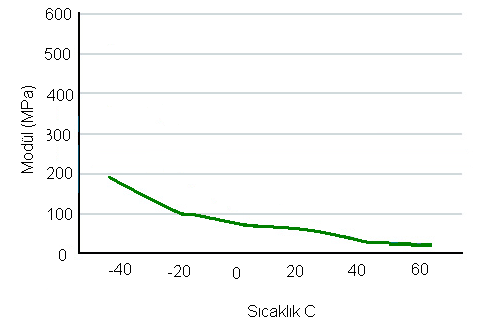 Şekil 1. sıcaklık  modülü değişimi                    TablolarTablolar, metin içerisinde olmaları gereken yerlere bilgisayar ortamında bütün sayfa genişliğini ortalayacak şekilde yerleştirilmelidir. Tablo numaraları (sıra ile) ve isimleri tablo üstüne, 9 punto büyüklüğünde yazılmalıdır. Örnek:                                                 Tablo 1. ……………………………………FotograflarFotograflar, siyah/beyaz ve en fazla 16 cm genişliğinde olmalıdır. Fotograflar digitize edilerek, makale içinde bulunmaları gereken yerlere bilgisayar ortamında bütün sayfa genişliğini ortalayacak şekilde yerleştirilmelidir ve şekil gibi numaralandırılmalı ve adlandırılmalıdır. BirimlerSI birim sistemi kullanılmalıdır.Denklemler Denklemler, 10 punto karakter boyutu ile ve bütün sayfa genişliğini ortalayacak şekilde düzenlenmelidir. Veriliş sırasına göre yazı alanının sağ kenarına yaslanacak şekilde parantez içinde numaralanmalıdır. Yazı içinde denklemlere ‘Eş. (numara)’ şeklinde atıfta bulunulmalıdır.Örnek:                                          (1)Eşitlik (1)’de k ısı iletim katsayısı olup sıcaklık ile lineer değiştiği kabul edilmiştir. Sıcaklık dağılımı, Eş. (1) çözülerek elde edilir.SEMBOLLERMakale içinde kullanılan bütün semboller alfabetik sırada ve Özetten sonra liste halinde tek sütun düzeninde yazılmalıdır. Boyutlu büyüklükler birimleri ile birlikte ve boyutsuz sayılar (Re, Nu, vb.) tanımları ile birlikte verilmelidir. Birimler ve boyutsuz sayıların tanımları köşeli parantez içinde verilmelidir.Örnek:D		Çap [m]Re		Reynolds sayısı [VD/]KAYNAKLARMetin içerisinde atıf yapılan kaynaklara, ilk verilenden başlayarak birbirini izleyen numaralar verilmelidir. Kaynak numaraları metin içinde atıf yapılan yerde köşeli parantez içine alınarak [1], [1,2] ya da  [1-5] şeklinde gösterilmelidir. [1] Bejan, A., Advanced Engineering Thermodynamics (First Ed.), Wiley, New York, 1988.[2] Celik N., Eren H., Heat Transfer due to Impinging Co-axial Jets and the Jets’ Fluid Flow Characteristics,  ExperimentalThermal and Fluid Science, 33, 715-727, 2009. [3] Celik N., Comparison of Annular and Co-axial Jets by Means of Velocity Distribution, Proc. of 5th International Ege Energy Symposıum, Denizli-Turkey, 2010.ÖzelliklerBirimDeğerÖzellikBirimDeğerÖzellikBirimDeğerÖzellikBirimDeğerÖzellikBirimDeğerÖzellikBirimDeğerÖzellikBirimDeğerÖzellikBirimDeğerÖzellikBirimDeğerÖzellikBirimDeğerÖzellikBirimDeğer